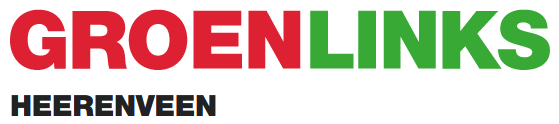 Groen, Duurzaam en Rechtvaardig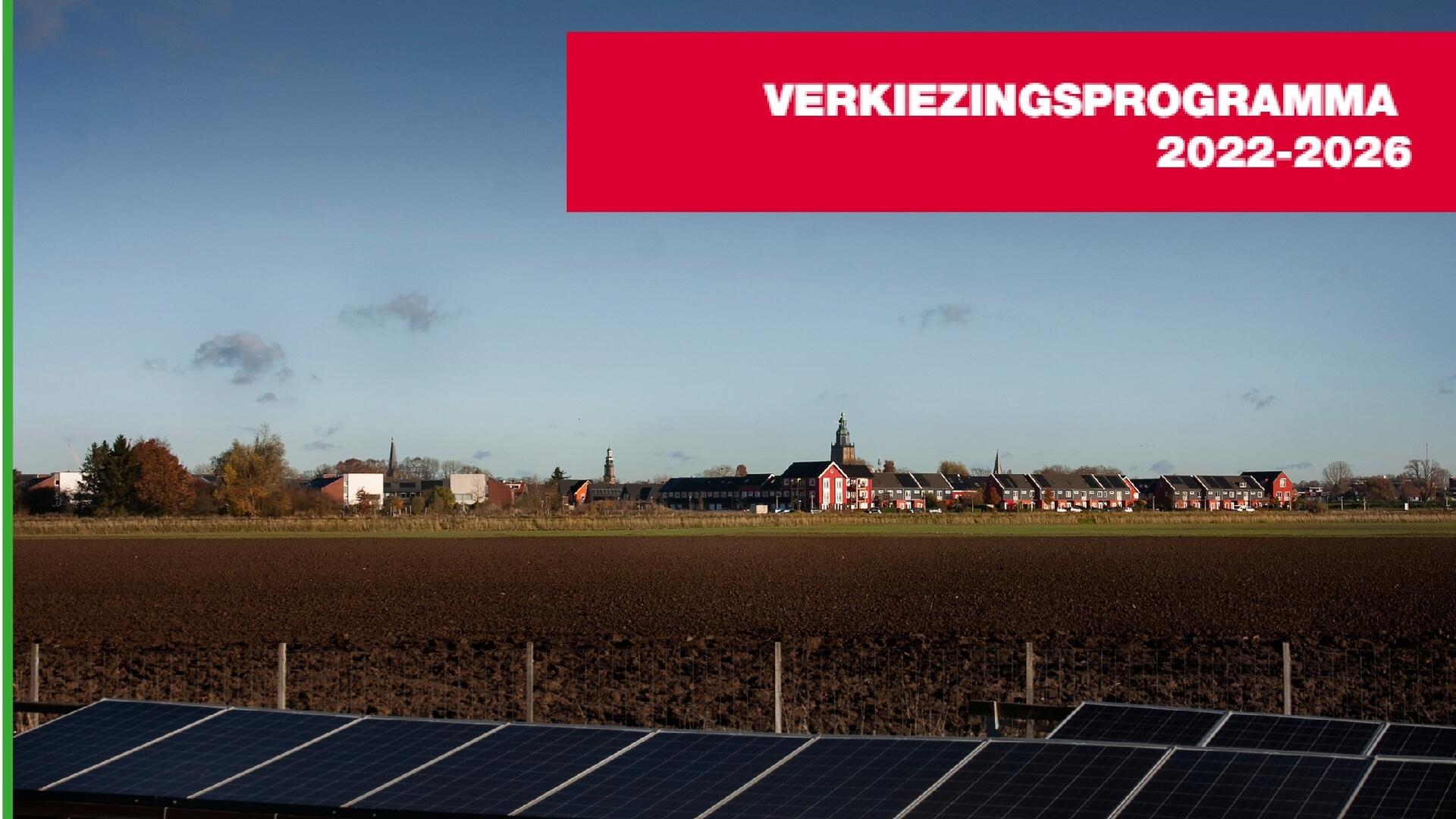 VOORAFGroenLinks vindt dat ‘economische groei’ of ‘meer geld’ niet het allerbelangrijkste in de politiek moet zijn. Wij pleiten voor een breed begrip van welvaart en vooruitgang, dit noemen we "brede welvaart". Als we kijken naar de brede welvaart, kijken we niet alleen naar inkomen: het gaat ook over de samenleving, klimaat, veiligheid, wonen, gezondheid en meer. Wat is economische groei waard, als deze ten koste gaat van onze luchtkwaliteit? Van het smelten van de ijskappen? Van de gezondheid van onze inwoners? Wij willen de aarde leefbaar doorgeven aan volgende generaties. Als we niet snel in actie komen, laten we niet alleen een onleefbare wereld achter, maar wordt de aarde straks ook onbewoonbaar. Een eerlijke aanpak van de klimaatcrisis is beter voor iedereen. Denk aan goed geïsoleerde huizen met lager energieverbruik en zonnepanelen. Schone lucht en veel groen om je heen. Geen vervuilende bedrijven, maar innovatieve ondernemingen op groene stroom. Een groen en toegankelijk OV. Omscholing naar groene banen om de energietransitie in te zetten. Biologische landbouwers die oog hebben voor dierenwelzijn en het duurzaam omgaan met de aarde en voor hun diensten aan de samenleving, zoals natuurbeheer, een goede beloning krijgen.We geloven in de kracht van diversiteit en in een maatschappij die rechtvaardig is en zwakkeren beschermt. Dus gelijke kansen, een eerlijke verdeling van inkomen en werk, iedereen mag meedoen en meebeslissen, en ieder mens heeft de mogelijkheid in vrijheid te werken aan een goede toekomst. Armoede wordt bestreden en kwalitatief goede zorg is beschikbaar voor hen die dit nodig hebben, waarbij de mogelijkheden van de eigen sociale omgeving van mensen zoveel mogelijk worden benut. Centraal hierbij staan keuzevrijheid, zelfstandigheid en onafhankelijkheid.GroenLinks kiest met dit programma voor een groen en duurzaam Heerenveen waarin een eerlijke verdeling van werk, inkomen en welzijn vooropstaat. Wij kiezen voor een betrouwbare overheid, die dicht bij de inwoners staat. Wij kiezen voor een gemeente waar het groen, veilig en fijn wonen is.Wij kiezen voor een eerlijke verdeling van inkomen en bezit.Wij kiezen voor menselijke zorg en welzijn voor iedereen, met nadruk op preventie.We kiezen voor een duurzame economie die werkt voor mens, dier en natuur.Wij kiezen voor de ontwikkelingskansen van jongeren en de maatschappelijke participatie van ouderen en mensen met een verstandelijke of lichamelijke beperking.Wij kiezen voor diversiteit en aandacht voor cultuur en breedtesport.Wij kiezen voor een actieve ondersteuning van de meest kwetsbare leden van onze samenleving, met het oog op hun maatschappelijke participatie.Wij kiezen voor een versterking van de lokale democratie door inwoners actief te betrekken bij gemeentelijke besluitvorming en ook de uitwerking en uitvoering daarvan.Kies op 16 maart 2022 voor GROEN en LINKS!INHOUDSOPGAVE1.	DE GEMEENTE IS ER VOOR ALLE INWONERS	32.	WONEN	53.	WERK & INKOMEN	64.	ZORG	94.1 Inclusieve zorg	94.2 Thuis	104.3 Vertrouwen	104.4 Vrijheid om samen zorg te organiseren	105.	KLIMAAT & DUURZAAMHEID	146.	GROEN & LEEFOMGEVING	177.	PRETTIG LEVEN IN WIJKEN EN DORPEN	207.1 Openbare ruimte	217.2 Veiligheid	217.3 Jongeren	227.4 Sport	237.5 Cultuur	23DE GEMEENTE IS ER VOOR ALLE INWONERSDe wereld verandert en daarmee verandert ook de rol van de verschillende overheden, dus ook die van de gemeente. De gemeente dient tijdig duidelijk te maken aan inwoners wat er van hen wordt verwacht en wat zij van de gemeente kunnen verwachten. Inwoners van Heerenveen worden niet alleen op de hoogte gehouden, maar al in het beginstadium betrokken bij besluiten die hun omgeving aangaan. GroenLinks verwacht van inwoners een actieve houding en betrokkenheid bij het bedenken van beleid. Zij zijn immers de experts en het gaat om hun eigen situatie en toekomst!Onze gemeente heeft een verantwoordelijkheid voor de omgeving. De gemeente zet zich dan ook in om bij te dragen aan de Duurzame Ontwikkelingsdoelen vastgelegd door de Verenigde Naties.  De gemeentelijke organisatie vormt wat diversiteit betreft een afspiegeling van de gemeentelijke samenleving.GroenLinks vindt goed overleg tussen de gemeente en haar inwoners belangrijk. Mensen verdienen een prettige bejegening; behoren duidelijke informatie te ontvangen en moeten krijgen waar ze recht op hebben. De gemeente moet werken aan klantvriendelijkheid en een goede toegang tot diensten.De dienstverlening van de gemeentelijke organisatie moet aangepast zijn aan de (veranderende) wensen van inwoners. Dit betekent bijvoorbeeld brieven en beslissingen versturen die begrijpelijk zijn; een website die klantvriendelijk is voor iedereen, van ondernemers, huiseigenaren en huurders tot uitkeringsgerechtigden etc. Er is een éénduidige klachtenprocedure die betrekking heeft op alle gemeentelijke taken. In alle communicatie van de gemeente moeten de mogelijkheid van bezwaar en beroep en de klachtenprocedure worden genoemd. De klachtencommissie bestaat uit onafhankelijke functionarissen. Er wordt een onafhankelijke, dus niet aan een instelling verbonden, ombudspersoon ingesteld die een onafhankelijk oordeel kan geven. Bij nalatigheid of termijnoverschrijding van de gemeente, valt de beslissing  uit in het voordeel van de aanvrager, volgens de zgn. Lex Silencio Positivo (LSP).De gemeente Heerenveen werkt met het gebruiksvriendelijke ‘BerekenUwRecht.nl’ van het NIBUD en Stimulansz. Alle instellingen die subsidie van Heerenveen ontvangen, maken werk van diversiteit.Tegen discriminatie wordt adequaat opgetreden. De klachtenregeling (Tumba) wordt goed onder de aandacht gebracht.Gemeentelijke medewerkers krijgen training om discriminatie bij inwoners te signaleren en het op de eigen werkvloer te voorkomen, ook in buitenfuncties zoals het wijkbeheer.Pesten wordt bestreden.Er is aandacht voor het signaleren van eenzaamheid en een plan voor het bestrijden daarvan.Op openbare scholen wordt voorlichting gegeven over vooroordelen, seks, lhbt+, godsdiensten en cultuurverschillen, bij voorkeur als onderdeel van het standaard lesprogramma.Waar gewerkt wordt met adviesraden zijn deze divers samengesteld (man/vrouw, oud/jong, homo/hetero, autochtoon/allochtoon). Zo zorgen we ervoor dat niet iedereen over één kam wordt geschoren en rekening wordt gehouden met specifieke vragen.Opvang van mensen die om asiel vragen in Nederland wordt in onze gemeente kleinschalig georganiseerd, waarbij het aantal asielzoekenden passend is bij het inwonertal. De opvang en de integratie worden in overleg met de bewoners geregeld.Lessen Nederlands zijn gratis voor mensen met een migratie-achtergrond, die in een achterstandspositie verkeren, en bij wie de taal een beperking is om te kunnen integreren.De opvang van mensen die om asiel vragen is veilig en er is medische en psychische zorg beschikbaar. Er vindt voorlichting plaats over de gelijkheid van vrouwen, religieuze en culturele minderheden en lhbtq+. In situaties van acute dreiging kunnen kwetsbare groepen tijdelijk in een aparte opvang worden geplaatst. Daders van delicten worden effectief aangepakt, met oog voor preventie.Uitgewezen asielzoekers in nood krijgen van de gemeente ondersteuning en tijdelijke opvang.GroenLinks heeft vertrouwen in de inwoners van Heerenveen. We vinden het van groot belang dat inwoners van Heerenveen in een zo vroeg mogelijk stadium betrokken worden bij grote en klein(er)e veranderingen in hun woonomgeving. We pleiten dan ook voor ‘beginspraak’, waarbij inwoners en maatschappelijke organisaties zo vroeg mogelijk worden betrokken bij plannen. Dit zorgt voor betere plannen, die breder gedragen worden, met meer succes geïmplementeerd kunnen worden, waarbij weerstand achteraf voorkomen wordt.Een goede eerste stap hiervoor is een actief voorlichtings- en inspraakbeleid van de gemeente, met aandacht voor laaggeletterdheid en dienstverlening via internet, waarbij inwoners zich kunnen abonneren op een e-mailoverzicht van plannen en vergunningen per postcode. Diegene die graag op de hoogte gehouden wil worden op papier, kan dat aangeven en ontvangt deze gerichte informatie op papier.Initiatieven van inwoners die een bijdrage leveren aan de samenleving en de duurzame economie moeten leidend zijn en positief worden benaderd. De gemeente neemt de rol op zich om samen met inwoners te kijken op welke wijze dergelijke initiatieven gerealiseerd kunnen worden.GroenLinks wil dat er bij bestemmingsplanwijzigingen ter plaatse een bord wordt opgehangen waarop de wijziging wordt aangekondigd.Het ‘Petear’ ter voorbereiding op een raadsbesluit, waarbij iedereen mag inspreken, moet vaker worden ingezet. De nieuwe gemeente heeft een formatie van 4.0 Fte voor wethouders, dit kunnen dus vier wethouders met  fulltime banen zijn, maar het kunnen ook vijf of zes parttimers zijn. Samenwerking met andere gemeentes is goed, maar de regie moet in handen blijven van de gemeenteraad. In elke gemeenschappelijke regeling dient de rol van de gemeenteraad vastgesteld te worden. Bestuursleden zijn verplicht de raad vroegtijdig te informeren, ruggespraak te plegen met hun gemeenteraad of te stemmen met last namens het gemeentebestuur en/of een raadscommissie in te stellen die controleert op wat er bij verbonden partijen gebeurt en/of een vaste adviescommissie in te stellen voor de GR, waarin raadsleden van de verschillende deelnemers zitting hebben.De Duurzame Ontwikkelingsdoelen zijn vastgesteld door de 193 lidstaten van de Verenigde Naties en bestaan uit 17 langetermijndoelen voor de periode van 2016 – 2030. GroenLinks Heerenveen wil deze doelen, waar relevant, als referentiekader inzetten voor gemeentelijk beleid.We zijn een fair trade gemeente! Fair trade is veelomvattend, Heerenveen moet een fair trade gemeente zijn in de meest brede zin van het woord.De gemeente Heerenveen draagt zorg voor een veilige en toegankelijke digitale omgeving. De gemeente maakt zichtbaar welke data zij en haar partners opslaan en waarvoor deze precies worden gebruikt. Op een digitale kaart laat de gemeente bijvoorbeeld zien welke sensoren en camera’s in de stad hangen en wat hun functie is.WONENEen dak boven je hoofd is een grondrecht. Maar we zitten midden in een wooncrisis waarin dat grondrecht lang niet voor iedereen vanzelfsprekend is. De wachtlijsten voor een sociale huurwoning zijn enorm, waardoor starters en mensen met lage inkomens nauwelijks aan een woning kunnen komen.Huurwoningen in de vrije sector zijn voor veel mensen onbetaalbaar. De enorme stijging van de huizenprijzen zorgt ervoor dat veel gezinnen kansloos zijn op de ‘woningmarkt’. Het aantal dakloze mensen is in tien jaar tijd verdubbeld. En in het hele land is een tekort aan woningen voor ouderen die niet meer volledig zelfstandig kunnen of willen wonen, maar nog niet in aanmerking komen voor een verzorgingstehuis. Het is duidelijk: GroenLinks wil dat er veel meer woningen gebouwd worden.Maar meer bouwen alléén is niet voldoende. Het gaat ook om betaalbaar bouwen, voor die mensen voor wie de tekorten het grootst zijn. GroenLinks stuurt daarom actief op de bouw van sociale huur- en sociale koopwoningen voor starters en eenpersoonshuishoudens. Daarnaast is er nu in veel gemeenten een mismatch tussen vraag en aanbod: veel mensen wonen te klein of juist te groot. Daarom gaan we de huidige voorraad woningen veel creatiever en slimmer benutten, bijvoorbeeld via het splitsen van woningen en het aantrekkelijker maken van doorstroming. Ook leggen we de rode loper uit voor iedereen met alternatieve woonidealen en creatieve oplossingen voor het tekort aan woningen, zoals coöperaties.Wonen mag daarnaast niet langer een bron zijn van ongelijkheid en segregatie, maar moet juist bijdragen aan ontmoeting, begrip voor de  ander en een meer rechtvaardige, solidaire samenleving. GroenLinks bouwt daarom aan mooie en gemengde wijken en dorpen. Wijken en dorpen die prettig leefbaar, veilig en goed bereikbaar zijn, met voldoende groen, speelruimte en voorzieningen. Wonen mag niemand uitsluiten en uitbuiten. Discriminatie bij het toewijzen van woningen is uit den boze. Iedereen moet in elke wijk of buurt veilig en prettig kunnen wonen.Tot slot speelt wonen een belangrijke rol in de transitie naar een duurzame samenleving. Dat betekent dat het oplossen van het woningtekort niet zorgt voor hogere CO2-uitstoot en niet ten koste gaat van onze schaarse natuur. Slim bouwen doen we dan ook energieneutraal en zoveel mogelijk circulair en klimaatadaptief. De ruimte daarvoor zoeken we zoveel mogelijk binnen de huidige gebouwde omgeving. Hierdoor sparen we de groene ruimte en biodiversiteit, geven we de bestaande gebouwde omgeving een ‘boost’ en dragen we bij aan gezonde mobiliteit zoals wandelen, fietsen en openbaar vervoer.Alle nieuwbouw bestaat uit een vast percentage sociale huurwoningen en een vast percentage woningen in het middensegment (koop en huur).Woningen zijn geen handelswaar. Daarom voeren weeen zelfbewoningsplicht in;en een anti- speculatiebeding voor koopwoningen.We stellen een huurplafond en een maximale huurstijging in voor nieuwe huurwoningen in de vrije sector.We investeren in mooiere en gemengde wijken.Om de woningnood op korte termijn te verlichten, zorgen we voor tijdelijke woningen.We stimuleren het omvormen van leegstaande bedrijfs- en kantoorpanden tot woningen.De scheiding van wonen en zorg wordt teruggedraaid. Denk aan ouderen die langer thuis blijven wonen of anders gaan wonen, of mensen met psychische problemen, een (licht) verstandelijke beperking of lichamelijke handicaps die niet goed voor zichzelf kunnen zorgen.We maken het voor ouderen aantrekkelijker om door te stromen naar een beter passende woning in de eigen buurt.We leggen de rode loper uit voor alternatieve woonvormen zoals coöperaties, levensloopwoningen, meer-generatie woningen, tiny houses, woon-zorgclusters, knarrenhofjes en woongroepen.We zetten bij nieuwbouw in op bereikbaarheid met het openbaar vervoer en de fiets en verlagen de parkeernormen.Er komt een busverbinding tussen station Heerenveen en de wijk Skoatterwâld en museum Belvedère.We bouwen binnen de grenzen van de huidige bebouwing.Dakloze mensen krijgen een dak boven hun hoofd en structureel hulp bij het aanpakken van andere problemen. Dakloosheid wordt de verantwoordelijkheid van de wethouder Wonen.We pakken het uitbuiten van huurders aan. Voor het verhuren van een woning of kamer is een verhuurdersvergunning verplicht. Wie huurders uitbuit, niet zorgt voor fatsoenlijke en veilige woonomstandigheden of discrimineert bij het toelaten van huurders, verliest zijn of haar vergunning.We beperken ‘verkamering’ waar dit tot overlast leidt.Gemeenten worden verantwoordelijk voor goede en voldoende huisvesting voor arbeidsmigranten. Bedrijven mogen alleen nieuwe arbeidsmigranten aanstellen als er fatsoenlijke huisvesting voor hen beschikbaar is.WERK & INKOMENOngelijkheid en onzekerheid zijn geen natuurverschijnselen. Het zijn politieke keuzes. GroenLinks kiest voor een samenleving waarin iedereen het recht heeft om mee te doen. Een samenleving waarin je hulp krijgt als je schulden hebt, je werk verliest of op straat komt te staan. We kiezen voor een samenleving waarin vertrouwen de basis is in plaats van wantrouwen. Voor hogere lonen in plaats van hogere winsten. Voor een eerlijke arbeidsmarkt, waar alle werkenden zijn verzekerd tegen arbeidsongeschiktheid en ouderdom. Voor een eerlijke samenleving waarin kwetsbare mensen worden ontzien en de rijken de zwaarste lasten dragen. Of je nou werkloos bent, vrijwilligerswerk doet, mantelzorger bent, een beperking hebt, of met pensioen bent. Je hebt recht op een volwaardig inkomen. We laten niemand in de steek.Wij willen innovatieve bedrijven aantrekken op het gebied van duurzame technieken.Kleinschalige duurzame energieprojecten leveren installatiebedrijven meer werk op.Duurzame recreatie moet bevorderd worden.We stimuleren levenslang leren en ontwikkeling en gaan laaggeletterdheid tegen.GroenLinks steunt de landelijke campagne van de FNV voor verhoging van het wettelijk minimum uurloon van € 10 naar € 14. De gemeente Heerenveen geeft zelf het goede voorbeeld door iedereen die werkzaam is bij de gemeente Heerenveen, inclusief uitzendkrachten en payrollers, voortaan minimaal 14 euro per uur te betalen en het minimumloon van 14 euro actief uit te zetten richting bedrijven en organisaties die in opdracht van de gemeente werken.De gemeente zet zich samen met zorgverzekeraars en bewoners in om ziekte en ongezondheid te voorkomen. Er komen wijk- en doelgroepgerichte preventieprogramma’s.De gemeente zorgt voor een inclusieve arbeidsmarkt door bedrijven en organisaties aan te zetten om mensen met een beperking in dienst te nemen.De gemeente draagt zorg voor een goede ondersteuning bij het vinden van werk. De werkzoekende wordt met respect bejegend, de informatieverstrekking is correct en duidelijk; iedereen krijgt toegang tot datgene waar hij of zij recht op heeft. Als het nodig is, wordt naast digitale ondersteuning persoonlijke begeleiding geboden. Voor mensen die (nog) geen kans op betaald werk hebben, zoekt de gemeente naar passende alternatieven: scholing, participatiebanen, seniorenbanen, leerwerkplekken, stageplaatsen of vrijwilligerswerk. Het aanbod moet aansluiten bij de wensen en behoeften van degenen om wie het gaat. We streven ernaar dat iedereen zoveel mogelijk bij een reguliere werkgever passend werk kan vinden. De gemeente helpt - actief – de werkzoekenden die een eigen bedrijf willen starten. Het is van belang dat dit wordt voortgezet.Iedere werkzoekende moet op korte termijn aan de slag kunnen met werk of een opleidingstraject. Daarom biedt de gemeente eigen stageplekken en maakt ze afspraken met woningcorporaties, zorginstellingen en werkgevers over stageplaatsen en proefplaatsingen. Bij opdrachten, aanbestedingen en subsidiëring eist de gemeente een sociale bijdrage in de vorm van stageplekken, leerwerktrajecten of begeleiding van maatschappelijk kwetsbare groepen. We waarderen mantelzorg en vrijwilligerswerk als gelijkwaardige vormen van participatie. Er wordt ruimhartig omgegaan met de onbelaste vrijwilligersvergoeding.Vrijwilligerswerk mag reguliere arbeid niet verdringen.Het vrijwilligerssteunpunt moet worden versterkt. Het steunpunt moet cursussen organiseren voor vrijwilligers ten behoeve van het besturen van hun organisatie. Ook moet het steunpunt organisaties stimuleren een vrijwilligerscontract op te stellen met hun vrijwilligers. Daarnaast, en in samenwerking met het steunpunt, kunnen ‘meitinkers’ het vrijwilligerswerk in buurt en dorp stimuleren. Projecten om jongeren met problemen arbeidsritme op te laten doen en hun participatie te verbeteren dienen bevorderd te worden.Regelingen voor minima en bijstand moeten bekend zijn. De aanvraag van voorzieningen moet laagdrempelig zijn en iedereen moet kunnen  krijgen waar hij of zij recht op heeft. De ‘meitinkers’ in de dorpen en wijken, maar ook anderen zoals leerkrachten, medewerkers in de thuiszorg, huisartsen, voedselbank e.d., kunnen een rol spelen bij de informatievoorziening door het verstrekken van folders en het verwijzen naar de sociale dienst voor inkomensondersteuning. De gemeente stimuleert dit proces door het met de betreffende organisaties te bespreken of als eis in de aanbestedingsvoorwaarden, contracten of overeenkomsten op te nemen.Er is een langdurigheidstoeslag voor minima met een inkomen tot 130% van het bijstandsniveau. Ook minima die in een periode van drie jaar tijd tot maximaal € 1.750,- hebben bijverdiend, kunnen aanspraak maken op het extraatje. Hierdoor kunnen meer minima aanspraak maken op de langdurigheidtoeslag.Minimaregelingen kunnen met een enkelvoudige procedure worden aangevraagd en worden zo mogelijk automatisch verstrekt. Eén aanvraagformulier en één folder met toelichting voor alle regelingen: kwijtschelding gemeentelijke belastingen, langdurigheidstoeslag en bijzondere bijstand. De gemeente biedt gerichte ondersteuning aan mensen met de laagste inkomens door middel van het verlenen van korting op de Feanpas (sport-, cultuur- en openbaar vervoerpas). Minima kunnen een beroep doen op het participatiefonds 18+ om in aanmerking te komen voor korting op de gemeentepas.Het ‘budgetboekje’ wordt verbeterd en elk jaar ge-update en is digitaal en hard-copy beschikbaar.GroenLinks komt op voor de groep mensen die onevenredig hard getroffen wordt door stapeling van verschillende bezuinigingen op hun uitkering.Als de gelegenheid zich voordoet, neemt de gemeente Heerenveen deel aan een landelijk experiment met het basisinkomen, met het doel beter zicht te krijgen op de gedragseffecten ervan.GroenLinks wil experimenteren met het basisinkomen voor mensen van 55+ door voor hen de tegenprestatie in de bijstand af te schaffen alsmede de sollicitatieplicht.Bijstandsgerechtigden krijgen meer ruimte om bij te verdienen. Bij het onopzettelijk overtreden van de regels van de bijstand worden geen boetes meer opgelegd.GroenLinks vindt het van belang dat er goede, toegankelijke kinderopvang is, zodat iedereen – man en vrouw - de mogelijkheid heeft om te gaan werken.Gastouders betalen alleen leges als het bedrag dat aan de gemeente toegekend wordt via het gemeentefonds niet toereikend is.GroenLinks kiest voor een proactieve aanpak van de schuldenproblematiek via preventie, schuldsanering en nazorg door onder meer budgetmaatjes.Woningcorporaties, zorgverzekeraars en andere relevante organisaties melden betalingsachterstanden van twee maanden, zodat meitinkers vroegtijdig ingeschakeld worden en er gezocht kan worden naar oplossingen voordat het probleem grote vormen aanneemt.Meitinkers kennen de mensen en zijn pro-actief bij het signaleren van het ontstaan van eventuele financiële problemen, evenals vrijwilligers van de Barones en Humanitas.Regels voor schuldsanering zijn richtinggevend, met nadrukkelijk ruimte voor uitzonderingen. Regelgeving van gemeente en rijk/ provincie, maar ook van de onderlinge gemeentelijke afdelingen moet zo op elkaar zijn afgestemd dat mensen hierdoor niet nog meer in de schulden raken.Schuldsanering gaat middels een schuldopkoopprogramma. De gemeente betaalt de schuldeisers 10% en neemt de schuld over.Het budgetloket voor jongeren op het Friesland College om hen te leren om met geld om te gaan, wordt gehandhaafd.Op scholen wordt aandacht besteed aan omgaan met geld.Vrijwilligers die actief zijn als ‘budgetmaatje’ goed opleiden, begeleiden en waarderen.Het ontstaan van schulden moet voorkomen worden; vooral achterstallige woonlasten als de huur en energierekening, maar ook schulden door het niet kunnen aflossen van de hypotheek bij (tijdelijke) werkloosheid. Mensen die door schulden in de problemen raken, moeten ondersteund worden in trajecten om uit de schulden te komen, met aandacht voor de onderliggende problematiek.Bij elke uitkeringsaanvraag wordt aandacht besteed aan de financiële positie van de aanvrager. Een actief doorverwijzingsbeleid wordt op dit punt ook ingevuld door contacten met maatschappelijke organisaties, plaatselijk belang, artsen en scholen. Iedereen is een meitinker! Steeds meer sekswerkers kiezen ervoor vanuit huis te werken, in plaats van in clubs of achter de ramen. Heerenveen volgt het voorbeeld van de gemeente Assen om deze ‘thuiswerksector’ beter in beeld krijgen en om misstanden tegen te gaan. Handhavers zoeken actief contact met de thuiswerkers om hen te informeren over regelgeving en zorg en werken samen met Fier Fryslân, politie, GGD en andere hulpverleners.ZORGGroenLinks geeft gezondheid topprioriteit en werkt aan een gemeente waarin iedere inwoner de zorg krijgt die zij of hij nodig heeft. Hierbij staat GroenLinks voor samenwerking, vertrouwen en solidariteit. Wij willen kleinschalige verzorgingssteden en -dorpen. Een plek waar mensen zich thuis voelen en zich betrokken voelen bij elkaar. Niet geld, instituties en organisaties staan centraal, maar de mensen zelf. Dat betekent dat we investeren in preventie in de breedste zin van het woord. Omdat wij geloven dat voorkomen beter is dan genezen. Preventie dient het uitgangspunt te zijn bij jongerenbeleid, ouderenbeleid en armoedebeleid. Het vroegtijdig signaleren van probleemsituaties en het op tijd inschakelen van professionele hulp kan erger voorkomen.Gezondheid is meer dan niet ziek zijn. Zorg, welzijn, wonen en een gezonde, groene leefomgeving gaan hand in hand. Je wilt gezond zijn én je gezond voelen. Controle over je eigen leven en meedoen in de maatschappij zijn daar cruciale voorwaarden voor. Zo moeten ouderen zelf kunnen kiezen of zij thuis blijven wonen met professionele hulp of in kleinschalige woonvormen waar zorg aanwezig is. Zo moeten ouders met een meervoudig gehandicapt kind niet twee dagen in de week aan de telefoon hoeven doorbrengen om zorg te regelen voor hun kind, maar moeten zij duidelijk geïnformeerd worden en ontlast worden. Zo moeten mensen zelf weten of ze zorg afnemen van een zorgorganisatie of dat ze liever gebruik maken van de zorg door een naaste. Eigen keuze is voor GroenLinks een belangrijk fundament. Het persoonsgebonden budget is daarvoor belangrijk.De gemeente kan geen mentale of fysieke beperkingen wegnemen of ziektes genezen. Maar de gemeente kan wél hulp en adequate zorg bieden, zorgen dat mensen zo lang mogelijk in hun eigen buurt kunnen blijven wonen, sporten en bewegen en sociale cohesie in wijken en buurten versterken door een ruim aanbod aan collectieve voorzieningen. GroenLinks zet zich in voor inclusieve zorg, dichtbij huis, gebaseerd op vertrouwen.4.1 Inclusieve zorgGoede zorg dient voor iedereen laagdrempelig en toegankelijk te zijn, ongeacht je (culturele) achtergrond, sociaaleconomische status of handicap. Daarom stelt de gemeente Heerenveen een inclusieagenda op. Te vaak vallen kwetsbare mensen tussen wal en schip. Voor veel mensen zijn de eisen die de overheid aan hen stelt te hoog. Veel regels en procedures zijn voor laaggeletterden simpelweg te ingewikkeld. GroenLinks maakt sociale voorzieningen toegankelijk voor iedereen.Lager opgeleiden krijgen gemiddeld 19 jaar eerder te maken met gezondheidsklachten dan hoger opgeleiden. Zij zijn vaker sociaal geïsoleerd, eenzaam en ziek. Dit is onacceptabel. Deze mensen vinden het vaak moeilijk informatie van de huisarts of gemeente goed te begrijpen en op basis hiervan de juiste beslissingen te nemen. Aandacht voor taal, laaggeletterdheid en digitale vaardigheden, wordt daarom, samen met een aanpak tegen sociaal isolement, eenzaamheid, een speerpunt in ons welzijnsbeleid. Zorg wordt verleend met het oog op versterking van de volgende generatie. Dit doen we door naar alle leefgebieden te kijken en samen te werken met mensen uit de directe omgeving van de betrokkene(n). 4.2 ThuisWonen is een eerste levensbehoefte. De gemeente is verantwoordelijk voor de huisvesting van kwetsbare mensen, zoals dak- en thuislozen en mensen met GGZ-problematiek of met een verstandelijke beperking. Gemeenten moeten in hun huisvestingsplannen daarom rekening houden met de verschillende doelgroepen die een plekje verdienen in hun wijk of stad. Iedereen mag zelf kiezen of je thuis blijft wonen met professionele hulp of in kleinschalige woonvormen waar zorg aanwezig is. Maar liefst 94 procent van de Nederlandse ouderen woont thuis. GroenLinks wil de zorg daarom ‘dichterbij’ organiseren, ‘tussenvoorzieningen’ voor ouderen en mensen met een verstandelijke beperking mogelijk maken en buurtwerk en huisartsen nauwer laten samenwerken bij de monitoring van ouderen en mensen met een verstandelijke beperking, zodat zij zelfstandig kunnen (blijven) wonen.4.3 VertrouwenGroenLinks wil dat de overheid vertrouwen in mensen heeft. Te vaak krijgen mensen die hulp het hardste nodig hebben, het moeilijkst toegang tot die hulp. We stoppen met de onnodige controledruk, maar vertrouwen op de eigen keuze van mensen met hun sociale omgeving en in de kennis en kunde van zorgprofessionals.Bij een hulpvraag zijn de wensen en behoeften van mensen leidend. Zorgverleners willen goede zorg kunnen bieden en worden nu teveel belemmerd door registraties die zijn gebaseerd op wantrouwen en bureaucratische regelsystemen die hun doel voorbij schieten. We stoppen met nodeloze administratie en controledrift en maken zorgprofessionals weer baas van hun eigen werk.4.4 Vrijheid om samen zorg te organiserenZorg zou geen markt moeten zijn. We dringen de marktwerking terug en stellen samenwerking tussen zorgorganisaties en zorgprofessionals voorop. Niet de laagste prijs maar de hoogste kwaliteit moet leidend zijn. Gemeenten moeten zoveel mogelijk de vrijheid nemen en het vertrouwen van de overheid krijgen om aanbestedingstrajecten voor de lokaal of regionaal georganiseerde zorg te schrappen en op andere wijze te financieren. Dit kan helpen in het terugdringen van de bureaucratie en administratielast. Ook kan zo worden voorkomen dat zorgorganisaties die zeer specialistische zorg aanbieden moeten sluiten, of dat de zorg steeds weer bij een andere aanbieder wordt ondergebracht.Niet het systeem waarmee de zorg wordt georganiseerd, maar de mens en zijn of haar leefwereld staat centraal.Voorkomen is beter dan genezen. GroenLinks zet daarom in op een sterk preventief beleid en het verkleinen van gezondheidsachterstanden.Uitgangspunt van zorg is onafhankelijkheid, zelfstandig functioneren en eigen regie bij de zorgvrager. Begeleiding en ondersteuning moet worden gegarandeerd door de uitvoerende organisatie. Mensen die dat aankunnen, krijgen de mogelijkheid van een integraal persoonsgebonden budget (pgb) voor alle aspecten van hun leven. Met andere woorden: een pgb voor zorg, werk, wonen en onderwijs.Wij willen samenwerking tussen zorgaanbieders met kwaliteit als uitgangspunt, in plaats van concurrentie op basis van prijs.Subsidies aan organisaties als Fier Fryslân, Vluchtelingenwerk, GGZ, Sport Fryslân, Caleidoscoop dienen de gevolgen van de loonkostenontwikkelingen in de CAO-sectoren Welzijn en Maatschappelijke Dienstverlening, Sociaal Werk, Jeugdzorg, Bibliotheken en Kunsteducatie te dekken. Dat betekent dat er een indexpercentage van 3,5% gehanteerd wordt bij de toekenning van de subsidies. De spin in het web is de meitinker. Hij/ zij is een onafhankelijk opererende professional. Hij/ zij is goed geschoold en kan reguliere verzoeken en hulpvragen goed en adequaat behandelen. Meitinkers onderhouden contacten met de verschillende organisaties in het veld van zorg en welzijn, vormen de verbindende schakel, en hebben eveneens een signaleringsfunctie. Zij zijn het gezicht in de wijk en laagdrempelig. De meitinker is een ‘generalist’. Hij/ zij moet terecht kunnen bij een specialist en/of een specialist inschakelen wanneer dat nodig is (bij excessen/ tweede keukentafelgesprek).De gemeente communiceert duidelijk over het recht op onafhankelijke cliëntondersteuning, door een ‘regie-ondersteuner’.Wanneer er sprake is van een gezin met meerdere problemen, werken wij volgens het principe ‘1 gezin, 1 plan, 1 regisseur’. Bij een opeenstapeling van risicofactoren en stressoren wordt specialistische hulp ingezet om erger te voorkomen.Iedere jongere krijgt tijdig de hulp die nodig is, ook als het gaat om specialistische hulp. Wachtlijsten mogen er niet zijn. Een veilige jeugd is cruciaal voor een kansrijke start. De gemeente zet daarom in op preventie, culturele sensitiviteit en nauwe samenwerking met huisartsen, verloskundigen en onderwijsinstellingen.Goede preventie begint bij een goede samenwerking en vroegtijdige signalering van problemen door o.a. scholen, kinderopvang, politie, jeugdgezondheidszorg, jongerenwerk, meitinkers; oftewel alle organisaties die met kinderen en hun opvoeders te maken hebben. De gemeente zal vanuit een regierol samenwerking van organisaties moeten stimuleren.Wanneer er sprake is van ‘geweld in een afhankelijkheidsrelatie’ wordt Fier Fryslân ingeschakeld. Hulp bij geweld is complex en vraagt specifieke kennis en deskundigheid; niet alleen van individuele problematiek maar ook van systeemproblematiek en systeemdynamiek. In het verlengde hiervan zou het ook een grondslag moeten zijn voor indicaties voor gespecialiseerde hulp en zorgtoewijzingen.De gemeente kan daarbij de pedagogische kwaliteit van de omgeving van kinderen verbeteren. Kinderen en jongeren zijn gebaat bij een veilige en stimulerende omgeving (gezin, school, wijk/dorp), waarin ze worden uitgenodigd te participeren. De kwaliteit van de leefomgeving kan worden verbeterd door per wijk/dorp initiatieven van bewoners te stimuleren, bijvoorbeeld via koffieochtenden voor jonge ouders waarin ervaringen worden uitgewisseld.De aanwezigheid van een preventiewerker van Caleidoscoop op middelbare scholen in het kader van preventie en signalering is waardevol en moet voortgezet en uitgebouwd worden.Jongeren krijgen de mogelijkheid om een zelfgekozen natuurlijke mentor te kiezen (Jouw Ingebrachte Mentor, of JIM) uit hun eigen sociale omgeving ter ondersteuning wanneer zij in aanraking komen met jeugdzorg. Een zogenaamde JIM is een vertrouwenspersoon (bijvoorbeeld sporttrainer, docent op school, hulpverlener, familielid, vriend) die er aan bijdraagt dat het perspectief van de jongere leidend is wanneer hij of zij professionele hulp behoeft, terwijl beter gebruik gemaakt kan worden van het eigen netwerk van de jongeren. Bij (jeugd)zorg gaat het erom de veerkracht van mensen te verhogen. Dit kan gebeuren door het sociale netwerk zo actief mogelijk bij de hulpverlening en ondersteuning te betrekken en clientparticipatie hierbij centraal te stellen. De expertise van  gecertificeerde organisaties in de  jeugdbescherming en jeugdreclassering, die nodig is om te bepalen welke (lichte en zwaardere) zorg kinderen en hun opvoeder nodig hebben, moet breed in de gemeente worden ingezet, waarbij zoveel mogelijk evidence-based interventies worden ingezet. Niet de kosten hiervan dienen leidend te zijn, maar de bewezen effectiviteit van de zorg en behandelmethoden. Vanuit preventief oogpunt dien dient er reeds vroeg geïnvesteerd te worden in de hulp aan jeugdigen en gezinnen met complexe problemen door evidence-based programma’s in te zetten die hun veerkracht verhogen. Uithuisplaatsing naar een residentiele voorziening dient zoveel mogelijk voorkomen te worden door afschaffen van budgetplafonds in de ambulante jeugdhulp, het tegengaan van wachtlijsten, de bekostiging van voldoende intensieve ambulante zorg en, waar nodig, kleinschalige instellingen voor hulp op maat in de eigen leefomgeving van jeugdigen met complexe problemen. Alcohol- en drugsgebruik onder jongeren is een groot probleem. GroenLinks zet zich in om dit tegen te gaan. Het huidige beleid moet worden voortgezet en versterkt. Samen met politie, verslavingszorg/ GGD en instellingen die met jongeren te maken hebben (onderwijs, welzijn, sport) wordt een plan gemaakt om alcohol- en drugsgebruik onder jongeren tegen te gaan. De meitinkers hebben een belangrijke signalerende functie.  De gemeente dient een regierol op zich nemen en aan te sluiten bij bestaande initiatieven als Rookvrije Generatie en Gezonde Generatie.Buurthuizen, wijkgebouwen en sportkantines moeten voldoen aan horecavereisten, en voldoen daarmee aan het alcoholconvenant. Kinderen en jongeren met een migratieachtergrond vinden vaak moeilijk hun weg naar Jeugdhulp wanneer ze die nodig hebben. We gaan daarom meer aandacht besteden aan culturele verschillen tussen jongeren.Er is te weinig aandacht voor kinderen met een licht verstandelijke beperking. GroenLinks zet zich daarom in voor meer kennis en expertise in de (jeugd)hulpverlening voor deze groep.Jongeren die 18 worden vallen tussen wal en schip. GroenLinks pleit voor een speciaal jong-volwassenenfonds voor jongeren van 18 – 23 jaar. Mensen die daarna nog een extra steuntje nodig hebben, kunnen een beroep doen op het participatiefonds. Jongeren kunnen pas losgelaten worden door de hulpverlening wanneer voldaan is aan vijf voorwaarden: voldoende sociale ondersteuning (minimaal één persoon om op terug te kunnen vallen), geschikte woonplek, zinvolle tijdsbesteding in de vorm van school of werk, financiële zekerheid (inkomen), en welzijn (goed voor jezelf kunnen zorgen). Deze zogenaamde Big Five factoren worden door jongeren zelf genoemd als cruciaal in de transitie naar volwassenheid.Mensen met een zorgvraag die samen een woongroep willen vormen, moeten daarvoor letterlijk en figuurlijk de ruimte krijgen. In een woongroep houden mensen optimale zeggenschap over hoe zij hun zorg en woonomgeving willen inrichten.GroenLinks zet zich in voor mensen met geestelijke gezondheidsproblemen. We willen dat zij zich thuis voelen  in hun wijk, en we zetten daarom in op hulp en ondersteuning die daarvoor zorgt.We willen mensen met een beperking stimuleren ‘zinvol’ bezig te zijn met werk, sport, vrijwilligerswerk of dagbesteding. Dat draagt bij aan hun zelfstandig functioneren. Ook voor deze groep moet een PGB regeling toegankelijk zijn, zodat een passende plek met aanvullende begeleiding kan worden  uitgekozen.Op de woningmarkt moet een diversiteit aan geschikte woonruimte voor ouderen beschikbaar komen. Mogelijkheden hiervoor worden bij nieuwbouw- en herstructureringsprojecten ten volle benut. Leegkomende panden kunnen een herbestemming krijgen voor aangepaste woningen. Ook particuliere initiatieven worden aangemoedigd.We maken een bewuste afweging tussen de voor- en nadelen van het aanpassen van de woning of het verhuizen naar een passend huis of verzorgingstehuis. Hierbij kijken we zowel naar de kosten van verschillende mogelijkheden als naar het zich thuis kunnen voelen in een nieuwe omgeving.Nieuwe woningen voor ouderen en mensen met een lichamelijke of verstandelijke beperking worden dicht bij de voorzieningen gebouwd. Bijvoorbeeld in de omgeving van winkels en in het centrum van een dorp.De gemeente Heerenveen wordt ‘rolstoel –en rollatorproof’, d.w.z. met een rolstoel of rollator kan men in de gemeente overal goed komen. Gemeentelijke gebouwen, trottoirs, winkels en overige voorzieningen dienen fysiek toegankelijk te zijn. Dit geldt ook voor evenementen. Met een jaarlijkse schouw sporen we samen met inwoners de bestaande obstakels en problemen voor rolstoelen en rollators op. Met elkaar bepalen we welke problemen we als eerste gaan aanpakken om de gemeente rolstoel- en rollator-proof te maken. Met deze bevindingen wordt ook rekening gehouden bij de herinrichting van straten en wijken en bij nieuwe planontwikkeling.Naast ‘rolstoel –en rollatorproof’ wordt de gemeente Heerenveen ook een ‘witte stok’ gemeente, waarin visueel gehandicapten zich veilig kunnen bewegen. Ook visueel gehandicapten nemen deel aan de jaarlijkse schouw om obstakels in kaart te brengen en oplossingen aan te dragen.Er zijn goede individuele vervoersmogelijkheden: toegankelijk openbaar vervoer en OV-taxivervoer dat op tijd is en de klant adequaat bejegent. In een plattelandsgemeente als Heerenveen is het noodzakelijk dat de bestaande regelingen voor reiskostenvoorziening worden gehandhaafd.Wonen is een eerste levensbehoefte. GroenLinks zet daarom vol in op ‘Housing First’: dakloze mensen krijgen      eerst een huis, pas dan worden andere problemen    aangepakt.GroenLinks start een actieplan om dakloosheid terug te dringen. Het bevat vijf speerpunten: een bonus voor mensen die hun huis openstellen voor een dakloze, extra beurzen voor voormalig daklozen die als ervaringsdeskundigen helpen, ‘straatadvocaten’, een vast briefadres voor daklozen en extra begeleiding.De Skulp, centrum voor leven met kanker draagt bij aan de kwaliteit van leven van (ex)kankerpatiënten. De gemeente Heerenveen faciliteert en financiert De Skulp structureel.Voor ernstig/terminaal zieken zorgt de gemeente Heerenveen voor informatievoorziening op maat, waardoor inwoners (ongeacht verschillen in taal en/of digitale vaardigheden) passende zorg in hun gemeente kunnen vinden. Ook bevordert de gemeente Heerenveen passende palliatieve zorg onder meer door optimale ondersteuning van hospices.GroenLinks wil dat mantelzorgers beter ondersteund worden. We betrekken hen bij de zorgvraag, zetten tijdig ‘respijtzorg’ in en maken ons hard voor betaalde aanwezigheidszorg, zodat mantelzorgers niet overbelast raken. Er komt ook meer aandacht voor jonge mantelzorgers.Instellingen die door de gemeente gesubsidieerd of gecontracteerd worden, moeten zorgen voor een fatsoenlijk loon en voor goed werkgeverschap, zoals betere arbeidsvoorwaarden, minder administratieve lasten en voorrang op een huurwoning.We moeten de grote personeelstekorten in de zorg tegengaan. Daarom gaat GroenLinks zich binnen de gemeente actief inzetten voor het aantrekken van zorgpersoneel.Als we beleid maken op het gebied van jeugd, welzijn en zorg, zijn de groepen om wie het gaat altijd volwaardige gesprekspartner. De participatieraad onderhoudt actief contacten met de achterban. De participatieraad heeft een goed beeld van wat er in de praktijk speelt en kan daardoor het college goed adviseren. De vergaderingen worden aangekondigd, zijn openbaar toegankelijk, betrokkenen kunnen inspreken en  vergaderverslagen worden gepubliceerd.De gemeenteraad spreekt tweemaal per jaar met ervaringsdeskundigen. Zij geven aan wat goed gaat en waar ze tegen aanlopen, zodat raadsleden weten wat de effecten van het beleid zijn en waar aanpassingen nodig zijn.Volwassenenonderwijs en bestrijding van analfabetisme en laaggeletterdheid, meestal onderdeel van re-integratie en begeleiding naar werk, moeten worden voortgezet.GroenLinks stimuleert de verbinding tussen zorg en welzijn enerzijds en kunst en cultuur anderzijds. Daarom stimuleren we projecten waarbij kwetsbare of zieke mensen in contact worden gebracht met kunst en cultuur.We zetten vol in op de uitvoering van het VN-verdrag voor de rechten van mensen met een beperking. Gemeentelijke gebouwen, voorzieningen en (digitale) informatie maken we toegankelijker. Dit doen we via een concreet plan van aanpak op diverse leefgebieden. We hebben speciale aandacht voor kinderen met een handicap.De inrichting van de leefomgeving draagt bij aan welzijn en gezondheid. Een groene omgeving, brede voetpaden, en brede en veilige fietspaden en fietssnelwegen nodigen uit tot gezond bewegen.KLIMAAT & DUURZAAMHEIDDe klimaatcrisis is de grootste opgave van onze tijd. Het tegengaan van de opwarming van de aarde vergt al onze daadkracht, creativiteit en wil tot samenwerking. Wachten kan niet meer: we moeten nú de handen uit de mouwen steken. Wij als gemeente zijn daarbij onmisbaar. Samen met onze inwoners kunnen we verduurzaming echt in de praktijk brengen. We hebben bovendien een regierol. Gemeenten moeten concrete invulling geven aan de Regionale Energie Strategieën (RESsen). Ook zijn het gemeenten die ervoor moeten zorgen dat in 2050 alle huizen van het gas af zijn en zijn aangesloten op een alternatieve warmtebron.GroenLinks zorgt ervoor dat klimaat en duurzaamheid in Heerenveen bovenaan de politieke agenda staan. Wij willen dat de energietransitie duurzaam en eerlijk verloopt, samen met onze bewoners wordt vormgegeven en uitgevoerd, dat projecten natuurpositief worden ontwikkeld en dat de transitie leidt tot een economie zonder verspilling.Duurzaam staat voor maximale investeringen in energiebesparing, schone energie en een klimaatpositieve gebouwde omgeving. Ook onze gemeente speelt hierin een belangrijke rol, bijvoorbeeld door de regierol in de lokale warmtetransitie.Eerlijk betekent dat mensen met een kleine portemonnee kunnen meekomen in en profiteren van de energietransitie. We bestrijden energiearmoede en zorgen dat de totale woonlasten van huishoudens met een lager inkomen niet stijgen.Ook mag de energietransitie inkomensongelijkheid in geen geval vergroten: de sterkste schouders dragen de zwaarste lasten. Inwoners met weinig financiële middelen krijgen de kans om mee te doen in coöperatieve energieprojecten en te profiteren van de opbrengst.Samen betekent dat iedereen actief kan meepraten over de manier waarop de energietransitie vorm krijgt. De energietransitie kan alleen slagen als we bewoners serieus nemen in hun wensen en toekomstverwachtingen. We zetten in op burgerraden, organiseren wijkgesprekken, ondersteunen energiecoöperaties en zorgen ervoor dat niemand afhankelijk is van grote monopolistische bedrijven.Natuurpositief betekent dat de energietransitie gepaard gaat met verdere ontwikkeling van onze natuur. Zo vragen we van projectontwikkelaars de natuur te versterken en biodiversiteit maximaal te stimuleren.Circulair betekent dat we ons sterk maken voor een economie die grondstoffen in de kringloop houdt. De gemeente zet in op korte ketens en hergebruik van grondstoffen, geeft in haar inkoopbeleid het goede voorbeeld en neemt maatregelen om de hoeveelheid restafval te verminderen.We benaderen klimaat en duurzaamheid vanuit een integrale visie. We zorgen ervoor dat de energietransitie andere problemen niet versterkt maar juist helpt oplossen. We grijpen de kansen van de energietransitie met beide handen aan. We leiden mensen met afstand tot de arbeidsmarkt op voor nieuwe ‘groene banen’. We vragen inwoners hoe we de leefbaarheid van hun wijk kunnen verbeteren en kijken hoe de energietransitie hierin past. En we versterken de lokale democratie door inwoners actief te betrekken bij de uitvoering van de transitie.Inwoners gaan via lokale burgerberaden (een groep door loting aangewezen mensen), of via een buurt/wijk-gerichte benadering, een centrale rol spelen in de lokale energietransitie.We grijpen de energietransitie aan om fors in wijken te investeren. Samen met de Plaatselijk Belangen en wijkverenigingen gaan we ‘wijkgesprekken’ voeren. Inwoners kunnen aangeven hoe we hun buurt kunnen verbeteren. Samen kijken we hoe de energietransitie hierin past.We scholen mensen (om) en helpen hen aan ‘groene banen’ (zoals installateurs van warmtepompen en zonnepanelen, toegepaste ICT-technici (slimme meters instellen) en fijnslopers (circulair slopen van oude gebouwen, zodat materialen kunnen worden hergebruikt). Inwoners met een kleine beurs worden koplopers in energiebesparing. Van energiecoaches krijgen zij gratis advies en hulpmiddelen (tochtstrips, ledlampen, radiatorfolie etc.).Door mensen zonder baan tot energiecoach op te leiden vangen we drie vliegen in één klap: mensen verbruiken minder energie, de energierekening gaat omlaag én de werkloosheid loopt terug.Bewonerscollectieven worden centrale partners in de warmtetransitie. We faciliteren lokale ‘warmteschappen’. Deze kunnen prima samenwerken met private warmtebedrijven.Ook mensen zonder eigen dak of grond krijgen de mogelijkheid om in hun directe omgeving te investeren in duurzame energie. De gemeente ondersteunt bewonersinitiatieven, stelt daken, geluidsschermen en grond beschikbaar en ondersteunt en stimuleert aanvragen bij Subsidieregeling Coöperatieve Energieopwekking (SCE).We verlenen alleen medewerking aan zonne- en windprojecten die aan onze groene en sociale voorwaarden voldoen. Zo zorgen we dat de gemeenschap financieel meeprofiteert en dat de omliggende natuur wordt verbeterd.We experimenteren met innovatieve manieren om zonne-energie op te wekken: zonnepanelen op carports, gevels, bushokjes, hekwerken, geluidswanden en lantarenpalen.We zorgen voor optimale natuurlijke en maatschappelijke inpassing van wind- en zonneprojecten. We creëren ‘energietuinen’ waar zonneweides worden gecombineerd met rijke natuur die bijdraagt aan een toename van biodiversiteit.Met ‘wortel en stok’ zorgen we dat bedrijven meedoen in de energietransitie. We zijn streng als het gaat om naleving van de Wet milieubeheer. Tegelijkertijd helpen we het MKB actief om besparende maatregelen door te voeren.Nieuwe bedrijven én bedrijven die hun erfpacht willen verlengen moeten aan duurzaamheidseisen voldoen. Zo wordt gemeente Heerenveen dé hub voor duurzame ondernemers.Gemeente Heerenveen is aanjager van duurzame startups en sociaal ondernemers die werken aan innovatieve, creatieve oplossingen voor duurzaamheidsvraagstukken.Met winkeliersverenigingen en de lokale afdeling van Koninklijke Horeca Nederland maken we duidelijke afspraken over afvalscheiding, duurzame logistiek en maatregelen om energieverspilling (terrasverwarming, open winkelpuien) tegen te gaan.We gaan veel minder afval weggooien en blijven inzetten op ‘diftar’ (differentiële tarieven): huishoudens die minder restafval aanbieden, betalen een lagere afvalstoffenheffing. Ook maken we het inleveren van gescheiden afval gemakkelijker dan het inleveren van afval als restafval (omgekeerd inzamelen).We bouwen circulair. Circulariteit – waarbij kringlopen zich sluiten en afval een grondstof is – wordt een vast criterium bij gronduitgifte, aanbestedingen en vergunningen.Binnen de toekomstige Omgevingswet stellen we scherpere eisen aan de milieuprestaties (MPG) van nieuwbouw.We maken duidelijke prestatieafspraken met woningcorporaties: onder andere over minimale energielabels, het percentage energieneutrale woningen en woningen met zonnepanelen.Warmtenetten maken gebruik van duurzame bronnen (geothermie, aquathermie, lucht- en bodemwarmte of groene stroom). Waar mogelijk geven we de voorkeur aan lage- en middentemperatuur warmtenetten.Als gemeente hebben we een voorbeeldfunctie. De gemeente Heerenveen moet zich laten certificeren voor de CO2-Prestatieladder op niveau 3. Met dit duurzaamheidsinstrument brengen gemeenten hun eigen CO2-footprint in kaart en krijgen ze inzicht in waar binnen hun organisatie de meeste CO2-reductie valt te behalen. We gaan vervolgens voor maximale CO2-reductie binnen onze eigen organisatie. We gebruiken groene stroom en leggen zonnepanelen op al onze daken en op maatschappelijk vastgoed (scholen, sportvoorzieningen etc.). Ook zetten we ons actief in voor verduurzaming in de keten (leveranciers, onderaannemers etc.).De gemeente koopt circulair in. Circulariteit wordt in alle aanbestedingen een criterium. GROEN & LEEFOMGEVINGVoldoende groen en natuur zijn onmisbaar. Voor ons welzijn, voor de ontwikkeling van onze kinderen en voor het voortbestaan van dieren en insecten. GroenLinks wil schone lucht voor iedereen, kwetterende vogels en kinderen die zorgeloos op straat kunnen spelen. We koesteren de schoonheid en de rust van een natuurwandeling door het bos, over de hei of langs de kust. GroenLinks strijdt voor het recht op een groene leefomgeving voor en van ons allemaal. We komen op voor natuur, dieren en insecten. En daarom willen wij fundamenteel andere keuzes maken. Groene en sociale keuzes. Met geluk, gezondheid en onze aarde voorop.Het gaat niet goed met de natuur in Nederland. Groen, biodiversiteit en natuur maken plaats voor stenen en asfalt. Doodzonde, want gebrek aan groen maakt ongelukkig, ongezond en kan tijdens hete zomers zelfs dodelijke gevolgen hebben voor mensen met een zwakkere gezondheid.Vogels, vleermuizen en insecten sterven in rap tempo uit, doordat ze geen thuis meer hebben. Het aantal distributiecentra en datacentra is de laatste jaren explosief gegroeid, ten koste van natuur en recreatiegebieden, waardoor het landschap verdoost, verrommelt en verdroogt.We moeten zuinig zijn op onze leefomgeving. Waarden als de schoonheid van het landschap, natuur en dierenwelzijn zijn niet in geld uit te drukken, maar bepalen de leefbaarheid en aantrekkelijkheid van een omgeving en het geluksgevoel dat mensen ervaren. Een mooi landschap met een goede biodiversiteit is op grond van leefbaarheid, gezondheid en duurzaamheid voor onze inwoners, maar ook voor de recreanten, vele malen belangrijker en biedt economisch duurzame kansen.GroenLinks komt op voor wat waardevol en kwetsbaar is. In onze gemeente maken we het verschil. Wij stellen groen, biodiversiteit en kwaliteit van leven centraal. Dat doen we bij ieder bouwproject, elke aanpassing van de openbare ruimte en ieder toekomstplan. Iedereen heeft recht op een groene omgeving in de buurt van hun thuis. Dat vraagt om een integrale blik en een radicale herverdeling van onze ruimte. De ruimte die we hebben is beperkt, en wordt nu te veel ingenomen door de auto. Slim nadenken over voorzieningen en volmondig inzetten op wandelen, fietsen en OV betekent dat we ruimte vrijspelen. Groene ruimte die ons allemaal ten goede komt. Die we kunnen inzetten om elkaar te ontmoeten, om te ontspannen en te bewegen.We beschermen onze natuur, gaan het evenwicht terugbrengen in onze landschappen en  versterken ze, en we maken onze omgeving weerbaar tegen de gevolgen van klimaatverandering. Tegen extreme hitte, droogte en hoosbuien. Bouwen voor de mens betekent wat ons betreft ook bouwen voor dieren en insecten. Of we het nu hebben over mens, dier, of onze aarde: GroenLinks zet groen geluk op één.Iedereen heeft recht op groen: we werken toe naar een gemeente waar iedere inwoner binnen vijf à tien minuten lopen een groene openbare omgeving tot zijn/haar beschikking heeft om te ontspannen en te bewegen. Daarbij is extra aandacht voor kinderen, zieken en ouderen: hitte en wateroverlast kunnen hen fataal zijn. Al deze groengebieden zijn met elkaar verbonden door groene stroken en water. Daarbij wordt ook ingezet op andere manieren om water op te vangen en hittestress te verminderen.Iedere renovatie of aanpassing in de openbare ruimte levert méér groen, biodiversiteit en klimaatbestendigheid op. Met andere woorden: elke aanpassing moet onze gemeente óók groener maken.We planten 10.000 bomen. We wijzen plekken aan voor ‘Tiny Forests’ om de biodiversiteit extra te versterken. Als de gemeente een boom kapt, planten we er twee terug. Om bomen te kappen met een bredere omtrek dan 25 cm is een vergunning nodig, zowel voor de gemeente als voor particulieren en bedrijven.We gaan samen met bewoners, verenigingen en bedrijven aan de slag met het zo goed en groen mogelijk inrichten van hun directe omgeving. De leefbaarheid en de gezondheid worden verbeterd door voor voldoende groen te zorgen. In bebouwd gebied komen groene daken, groene gevels en tuinen voor onder meer (stads)landbouw. We gaan door met Steenbreek.We voeren de ja-sticker in, een sticker waarmee een inwoner aan kan geven dat zij ongeadresseerde post willen ontvangen.Vogels, vlinders, bijen en andere insecten zijn van groot belang voor onze leefomgeving. We houden daarom rekening met biodiversiteit bij het beheer van openbaar groen. Onze parken, bermen en andere groene plekken worden voortaan verzorgd en aangelegd volgens de principes van ecologisch beheer.Zwerfafval is lelijk, vervuilend en schadelijk voor dieren. Daarom komt GroenLinks met een ambitieus programma om samen met bewoners en ondernemers zwerfafval aan te pakken.De gemeente Heerenveen steunt organisaties die inwoners informeren over duurzame en gezonde keuzes voor consumptie en stimuleert initiatieven die voedselverspilling tegengaan.We streven ernaar dat ieder dak groen wordt, vol ligt met zonnepanelen of op een andere manier goed gebruikt wordt. Daarom verplichten we dubbel gebruik van daken op alle daken die van de gemeente zijn of waar de gemeente aan meebetaalt. We verleiden particulieren om hun daken te transformeren door subsidies voor groene daken of zonnepanelen. Voor ontwikkelaars die bouwprojecten willen aangaan in onze gemeente geldt het ‘ja, tenzij’-principe: zij moeten aangeven waarom er géén groene daken of andere klimaat-adaptieve maatregelen mogelijk zijn, in plaats van andersom.We gaan volledig over op ledverlichting in de openbare ruimte.De gemeente Heerenveen gaat lichtvervuiling , met name van bedrijventerreinen, tegen.De leefomgeving, biodiversiteit, sociale opgaven en de toekomst van onze aarde zijn belangrijker dan rendementsdenken. Maatschappelijke waarde en groen worden leidende principes in de lokale Omgevingsvisie en bij gemeentelijke aanbestedingen.We gaan de ecologische waarde van onze landschappen en natuur herstellen door landschapsreconstructies. We nemen het belang van het landschap expliciet mee in de Omgevingsvisie. We vergroten zo de biodiversiteit, beschermen dierenwelzijn en gaan verdroging tegen.Als er gebouwd wordt voor mensen, dan doen we dat natuurinclusief. Zo wordt er ook gezorgd voor groen en ruimte voor vogels, insecten en vleermuizen.We stimuleren duurzame landbouw. In gebiedsvisies scheppen we voorwaarden voor duurzame landbouw door onder andere het gebruik van landbouwgif en kunstmest te verbieden. Daarnaast maken we regels voor goed bodembeheer om uitdroging te voorkomen. Met name in het Veenweidegebied is een hogere waterstand noodzakelijk.Heerenveen zal, met behulp van de inrichting van haar fysieke leefomgeving, bestemmingsplannen voor het buitengebied en de Wet milieubeheer, de vestiging van bio-industrie en het grootschalig houden van vee binnen haar grenzen voorkomen.De gemeente ondersteunt de boeren die zo diervriendelijk mogelijk werken door zelf het goede voorbeeld te geven: voor eigen gebruik en bij recepties worden alleen scharrel-, biologische en/of vegetarische producten gebruikt.Veiligheid op straat is essentieel voor kinderen én volwassenen. Om daarvoor te zorgen, verlagen we de maximumsnelheid binnen de bebouwde kom naar 30 km/u. Bij scholen, woonerven en recreatiegebieden wordt een maximale snelheid van 15 km/u gehanteerd. Waar mogelijk maken we wegen eenrichtingsverkeer. Snorfietsen, brommers en scooters rijden voortaan op de rijbaan. En voetgangers en fietsers krijgen voorrang in het verkeer.De gemeente biedt ruimte voor lokale initiatieven op het gebied van voedselproductie, zoals dorpstuinen en initiatieven tussen agrariërs/gebiedsbeheerders en bewoners van de dorpen.Groene recreatie ten behoeve van het toerisme en de eigen bevolking in een mooi landschap met een evenwichtige biodiversiteit wordt gestimuleerd.Het netwerk van wandelknooppunten wordt over de gehele gemeente uitgebreid, denk bijvoorbeeld aan een verbinding van Aldeboarn naar De Deelen en het herstel van oude kerkenpaden.Het initiatief van lokale ondernemers om de vervening als centraal thema te promoten wordt ondersteund.De goede relatie met gebiedsbeheerders, zoals van Staatsbosbeheer, moet worden voortgezet.Het beheer van het gemeentelijk groen wordt afgestemd op natuurontwikkeling en op de bescherming van de dieren en hun leefgebieden. Voor een natuurlijke ontwikkeling zijn inheemse bomen en struiken, en ook verbinding met het buitengebied, belangrijk. We geven fietsers, voetgangers en groen de ruimte! We veranderen onze openbare ruimte in zones met groene ruimte, schone lucht en ruimte voor fietsers en voetgangers. In deze autoluwe gebieden staan recreatie, ontmoeting, spelen, sport en ontspanning centraal.De gemeente Heerenveen stimuleert het gebruik van deelauto’s.We investeren in de fietsinfrastructuur en voltooien het Fietsplan Heerenveen met een dikke gouden rand. Zo maken we fietsen veilig en aantrekkelijk en laten onze inwoners vaker hun vervuilende auto staan. Er komen snelfietspaden die alle wijken en dorpskernen met de belangrijkste voorzieningen verbinden. De hoofdfietsroutes uit het Gemeentelijk vervoersplan worden gerealiseerd.Scholen, winkelcentra, sportlocaties en openbare voorzieningen zijn goed en veilig bereikbaar voor fietsers. Er zijn voldoende fietsenstallingen m.n. in de dorpskernen, bij winkelcentra en bij de stations, die worden betaald uit de parkeergelden. Bewoners krijgen de mogelijkheid om autoparkeerplekken om te zetten in fietsparkeerplekken.Bij gladheid door sneeuw of ijzel worden fietspaden begaanbaar gehouden.De gemeente Heerenveen staat positief tegenover de invoering van een deelfietssysteem.Iedereen moet toegang hebben tot duurzaam vervoer, ook wie weinig te besteden heeft. Daarom voeren we een goedkoop busabonnement voor minima in.De openbare ruimte is van ons allemaal. We heffen een kwart van de parkeerplaatsen op en maken daarvan ruimte voor groen en fietsers en voetgangers. We voeren overal betaald parkeren in en maken iedere extra vergunning per adres duurder. Bij nieuwbouw verlagen we de parkeernormen en stimuleren we elektrisch deelvervoer.In het centrum stellen we een milieuzone in. In wijken kiezen inwoners zelf voor een autovrije- of een milieuzone. We stimuleren de overgang naar schoner vervoer.De spits is vervuilend, ongezond en zorgt voor veel overlast. De gemeente, onderwijsinstellingen en bedrijven starten een grootschalig mijd-de-spitsprogramma om inwoners te stimuleren de fiets te pakken, thuis te werken of buiten de spits te reizen naar het werk.Er zijn goede verbindingen van en naar de treinstations. Tijdens sportwedstrijden en festivals worden bezoekers in de gelegenheid gesteld hun bestemming gemakkelijk te bereiken met het openbaar vervoer.  De regels voor de uitstoot van houtkachels en haarden worden duidelijk gecommuniceerd en de gemeente treedt intermediërend en waar nodig handhavend op bij klachten en /of overtredingen.Er komt een verbod op consumentenvuurwerk. Daarvoor in de plaats komen veilige vuurwerkshows.We zetten de omslag naar elektrisch vervoer in de hoogste versnelling. De gemeente verdubbelt de hoeveelheid laadpalen. Daarnaast kunnen inwoners aangeven dat een laadpaal in hun omgeving nodig is. De oplaadpunten voor elektrische auto’s en fietsen leveren groene energie. Elektrisch rijden is dan emissievrij.Bij (paarden)markten is het dierenwelzijn van het hoogste belang. Hierop moet worden gehandhaafd.Circussen met dieren zijn niet welkom in Heerenveen.Heerenveen wordt een bontvrije gemeente. GroenLinks zal (mode)winkels oproepen om geen kleding en accessoires van en met bont van pelsdieren meer te verkopen. Daarnaast vraagt de gemeente winkel(keten)s die geen pelsdierbont verkopen om zich op dit punt duidelijk uit te spreken, zodat het winkelend publiek hiervan op de hoogte is. Subsidieaanvragen worden getoetst op het gebruik en/of verkoop van bont. Bont wordt opgenomen als weigeringsgrond of negatief/belemmerend beoordelingscriterium.PRETTIG LEVEN IN WIJKEN EN DORPENDe gemeente Heerenveen bestaat uit 21 dorpen, 7 wijken en 31 buurten. Het is van groot belang dat het op elke plek prettig is om te leven voor jong en oud, voor rijk en arm, voor de sporter en voor de cultuurminnaar. We investeren in goede woningen, prettige wijken. Een plek waar je je thuis voelt in een aantrekkelijke omgeving, dat wil iedereen. We kiezen voor groene buurten met schone lucht en veilige straten, waar onze kinderen gezond kunnen opgroeien. Als je in Heerenveen of één van de grotere dorpen woont, zijn er speeltuinen en parken in de buurt. Als je in een klein dorp woont, zijn voorzieningen goed bereikbaar. We investeren in het landschap en de wijze waarop dat landschap wordt ingericht.Het moderne gezin bestaat niet standaard uit man, vrouw en kind. In onze samenleving mag je zijn wie je bent, ongeacht waar je vandaan komt, waar je in gelooft of van wie je houdt. In onze gemeente bestaan geen tweede- of derderangsburgers. We streven naar emancipatie en werken aan gelijke kansen voor iedereen. Gehandicapten krijgen ondersteuning om zelfstandig te leven. LHBTIQ+ personen kunnen vrij uiting geven aan hun seksuele gerichtheid. Onafhankelijke, kritische individuen vormen samen een zelfbewuste samenleving. We delen een publieke ruimte waarin mensen worden uitgedaagd om nieuwe talenten te ontwikkelen, vastgeroeste ideeën te bevragen en elkaar lastige vragen te stellen. Kunst daagt uit. Kunst brengt leven in de brouwerij, duikt op onverwachte plekken op, verbindt en bevraagt ons.De vrijheid van meningsuiting is het fundament van onze vrije samenleving. Het is de onmisbare voorwaarde voor een zinvol democratisch debat. We moeten het verschrikkelijk met elkaar oneens kunnen zijn. We durven elkaar aan te spreken als het nodig is. De grens wordt bereikt wanneer argumenten omslaan in dreigementen, intimidatie en geweld. Iedereen moet zich aan de wet houden. We erkennen diversiteit en bevorderen emancipatie en participatie.In overleg met Plaatselijk Belangen, buurtverenigingen en inwoners wordt geïnvesteerd in de leefbaarheid van wijken en dorpen.7.1 Openbare ruimteEr is een goed financieel ondersteund beleid voor dorpen en wijken. Het ontwikkelen van  dorpsvisies wordt voortgezet en uitgebouwd naar wijkvisies.De gemeente stimuleert initiatieven die ingezet worden om mensen bewust te maken van het gebruik van de openbare ruimte. Denk aan experimenten als leefstraten, open streets en spelen op straat. Parkeerplekken die vrijkomen doordat meer mensen fietsen of gebruik maken van een deelauto of het Openbaar Vervoer worden in overleg met buurtbewoners ingevuld.Verkeersveiligheid krijgt meer aandacht. De veiligheid van fietsers en voetgangers binnen de bebouwde kom krijgt prioriteit.De infrastructuur van de wandelpaden/ stoepen wordt onderzocht op toegankelijkheid en waar nodig aangepast.In de dorpskernen gaat speciale aandacht uit naar de wandelroutes. Deze moeten aantrekkelijk en veilig zijn.7.2 VeiligheidDe politie maakt samen met de gemeente een gebiedsscan, waaruit kan worden afgeleid welke dorpen of wijken extra aandacht nodig hebben, waarbij vooral wordt ingezet op preventie. Buurtbemiddeling is een laagdrempelige manier om conflicten in buurten en wijken tijdig aan te pakken. De gemeente stimuleert Buurtbemiddeling en zet zich actief in bij het zoeken naar vrijwilligers die de training buurtbemiddelaar willen volgen. Verlichting wordt ingezet als middel om sociale veiligheid te vergroten.Er moet worden aangesloten bij initiatieven van inwoners of bij de signalen die ze geven.Het Keurmerk Veilig Wonen heeft - bewezen - direct effect op de kans op woninginbraak. De gemeente geeft hierover voorlichting aan bouwers, huizenbezitters en huurders/verhuurders.In geval van camerabewaking wordt de privacy gewaarborgd en moeten de beelden na 48 uur vernietigd worden.Stop straatintimidatie: iedereen moet veilig over straat kunnen bewegen. De gemeente Heerenveen zet in op een voorlichtingscampagne over straatintimidatie en er wordt opgetreden tegen straatintimidatie 7.3 JongerenGroenLinks is een voorstander van multifunctionele accommodaties (mfa’s) in de landelijke gebieden. Als kleine scholen in een dorp besluiten om te gaan samenwerken, dan verdienen zij daarbij alle ondersteuning en investering. Buitenschoolse opvang en kinderopvang horen erbij.GroenLinks heeft zich de afgelopen jaren ingezet voor goede huisvesting van scholen. In multifunctionele centra zit alles onder één dak: school, kinderopvang, buitenschoolse opvang, etc. Dit heeft een positieve uitwerking op gemeenschapszin in wijk of dorp.Alle kinderen in Heerenveen moeten met een fietstocht van maximaal 6 km een basisschool kunnen bereiken. De laatste school in een dorp is een openbare school.Rondom elke school is een autoluwe zone, om zo ouders en kinderen te stimuleren te voet of op de fiets naar school te gaan.Iedere jongere gaat naar school en er is een goed verzuimbeleid in samenwerking met meitinker en politie. Het centrum voor jeugd en gezin speelt een belangrijke rol.Als scholen kampen met een onderhoudsachterstand moet dit worden aangepakt.In de gemeente Heerenveen hebben alle kinderen gelijke kansen. Scholen krijgen daarom budget om bijspijkerlessen op school aan te bieden, zodat elke leerling die dat nodig heeft er gebruik van kan maken. Ook kunnen scholen de mogelijkheid bieden aan leerlingen met een achterstand om een weekend- of zomerschool te volgen. Zo heeft elk kind, ongeacht de portemonnee van de ouders, gelijke kansen in het onderwijs.Elke school in de gemeente is een gezonde school. Daarom worden er op school gezonde maaltijden aangeboden en verdwijnen de prikkels die tot overgewicht leiden, zoals snoep- en frisdrankautomaten.Op school wordt naast gezond leven ook aandacht besteed aan waarden die leiden tot een compleet (wereld)burgerschap met oog voor mens, dier en natuur. Denk daarbij aan diversiteit en anti-discriminatie. Bestrijding van vooroordelen over gender en seksualiteit is onderdeel van de zorgplicht van alle scholen. Natuur- en milieueducatie moet bevorderd worden, bijvoorbeeld met het opnieuw inrichten van leskisten in samenwerken met het IVN. Mogelijk kan de openbare bibliotheek voor de uitleen zorgen.Er moeten voldoende speelplekken zijn voor kinderen en jongeren van alle leeftijden. In elke wijk een (trap)veldje, eventueel een schoolplein dat na schooltijd kan worden gebruikt. Alle scholen hebben een ruim schoolplein nodig!Elke schoolomgeving moet veilig zijn en er komen veilige routes naar scholen. Dit is een kwestie van verkeersinfrastructuur, maar ook van afspraken tussen scholen en ouders over het halen en brengen van kinderen. Ouders worden gestimuleerd om hun kinderen op de fiets te halen en brengen.GroenLinks is voorstander van kleinschalige en laagdrempelige jongerencentra in Heerenveen.In de gemeente Heerenveen is veel te weinig woonruimte voor jongeren. Er moet meer jongerenhuisvesting komen in de vorm van kamers en zelfstandige wooneenheden, ook in de dorpen.Het kindpakket wordt verruimd om zo kinderen van 0 -18 jaar met ouders die onvoldoende geld hebben voor sport, muziek en spel toch volledig mee te kunnen laten draaien. Zo ontplooien ze hun talenten en krijgen ze meer eigenwaarde en zelfrespect.Samen met jongeren worden activiteiten in de wijk georganiseerd. Het is zaak dat gemeente en jongerenwerk zoeken naar vormen van contact waarbij jongeren serieus worden genomen en er een beroep op hen wordt gedaan. Het organiseren van bijvoorbeeld sportieve activiteiten in een wijk bevordert niet alleen sportactiviteiten, maar ook de sociale samenhang en de leefbaarheid in de betreffende wijk. Tegelijk doen de jongeren veel praktijkervaring op. Verenigingen voor  plaatselijk- en wijkbelang zouden jongeren en evt. jongerenwerkers moeten betrekken bij de plannen voor wijk en dorp.Initiatieven van jongeren, zoals de wens voor het bouwen van een halfpipe of skatebaan, worden serieus in overweging genomen en ondersteund.Jongeren worden door de gemeente actief uitgedaagd om positieve initiatieven te nemen en worden in staat gesteld om hun ideeën uit te voeren. Bijvoorbeeld door middel van een jongerenbudget, waarbij de jongeren ideeën kunnen indienen die ze zelf willen uitvoeren. Het budget gaat naar de ideeën waarop de meeste jongeren stemmen. In het kader van algemene gezondheidspreventie  van jeugdigen zijn buurtsportcoaches belangrijk; bezuinigen hierop is niet aan de orde.7.4 SportEr mag niet worden bezuinigd op het onderhoud aan sportvelden en –accommodaties. De gemeente Heerenveen draagt steeds meer onderhoud over aan de verenigingen, maar de gemeente moet het onderhoud van sportfaciliteiten garanderen. Hiermee wordt kapitaalvernietiging voorkomen. De coördinator voor sport en bewegen voor de openbare scholen moet worden gehandhaafd, ten behoeve van goed onderwijs in sport en gymnastiek en doorverwijzing naar verenigingen. Initiatieven van bewoners voor sport en beweging in wijk en dorp (ook met en voor de jeugd!) worden gestimuleerd.GroenLinks is tegen het gebruik van rubbergranulaat als onderdeel van het kunstgras op voetbalvelden. Het aantal PAK’s in de rubberen balletjes is ontoelaatbaar. Kinderen sporten op een vuilnisbelt, het materiaal wordt verspreid in de omgeving en komt terecht in het grondwater, waar het schade aanbrengt aan organismen in de bodem en het oppervlaktewater. De gemeente zal, waar een kunstgrasveld noodzakelijk is, het gemeenteaandeel van de kosten voor haar rekening nemen.7.5 CultuurHeerenveen kent een breed lokaal cultuuraanbod, waarbinnen de verschillende partijen elkaar aanvullen en weten te vinden. Zij maken daarbij gebruik van moderne middelen en zoeken de verbinding met inwoners, zodat ze als cultuurdragers en cultuurvernieuwers midden in de samenleving staan.De culturele functies moeten behouden blijven, maar de accommodaties kunnen mogelijk beter worden benut of worden ingeruild voor goedkopere. De functie van de bibliotheek als studie-, lees- en ontmoetingsplaats blijft behouden.Door samenwerking kunnen kosten voor ondersteunende diensten worden bespaard.Amateurkunst- en cultuurorganisaties dragen bij aan de diversiteit van het culturele aanbod. Met eenmalige subsidies kunnen bijzondere publieksprojecten worden gestimuleerd. Wij vinden kunst en cultuur belangrijk en zijn bereid erin te investeren. Kunstenaars moeten ruimte hebben voor innovatie en talentontwikkeling. Heerenveen bruist!De gemeente Heerenveen biedt innovatieve festivals als ‘Welcome to the Village’ de ruimte.Culturele podia die kunst en cultuur dichter bij de mensen brengen worden ondersteund. GroenLinks ziet vestiging van ateliers en kunstexperimenten in kwetsbare wijken als een kans om de dynamiek en aantrekkingskracht van deze wijken te verhogen.Er wordt een gemeentelijke cultuurprijs ingesteld als waardering voor een vernieuwend initiatief of bijzondere prestatie op het gebied van kunst en cultuur.Culturele instellingen in Heerenveen kunnen hun collecties uit depot en hun activiteiten ook in de dorpen tonen. De gemeente stelt leegstaande panden beschikbaar als expositie-, atelier- of repetitieruimte. Kennismaking met kunst en cultuur is van belang voor jong en oud. Kunst- en cultuuruitingen maken mensen ervan bewust dat je op heel veel verschillende manieren naar de wereld kunt kijken en deze heel verschillend kunt ervaren. De gemeente faciliteert scholen bij het realiseren van kunst- en cultuuronderwijs en bij bijzondere projecten, door middel van de inzet van een cultuurcoördinator.De Heerenveense School ontwikkelt zich verder als ontmoetingsplaats van kunst en cultuur. De beloning voor kunstenaars en cultuurmakers staat vaak niet in verhouding tot het werk dat zij verrichten en de waarde die zij hebben voor de samenleving. Daarom wil GroenLinks alleen nog maar investeren in organisaties die zich aan de Fair Practice Code houden en het Fair Pay principe invoeren. Daartoe dient het cultuurbudget verhoogd te worden. Ook medefinanciers wordt gevraagd zich aan de code te houden. De gemeente geeft zelf het goede voorbeeld door bij lokale kunst- en cultuuropdrachten een eerlijk tarief te betalen.